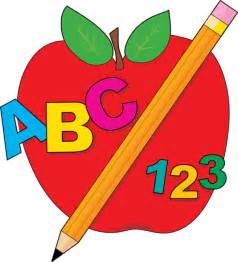 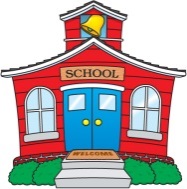 Upcoming Events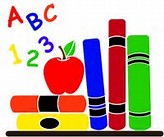 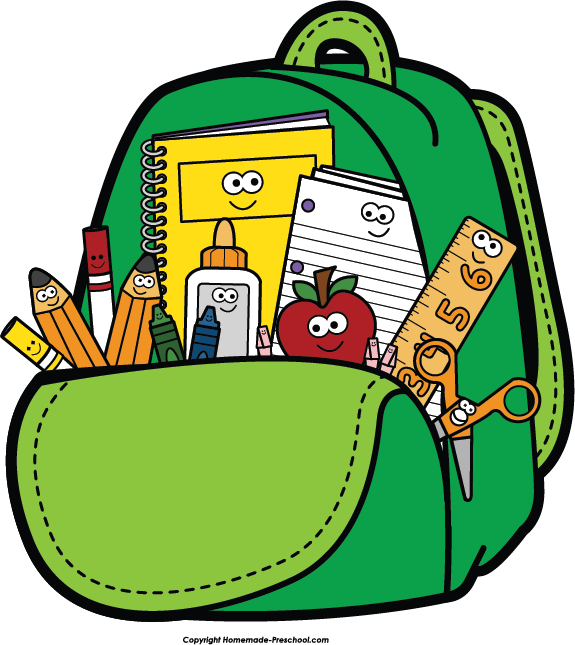 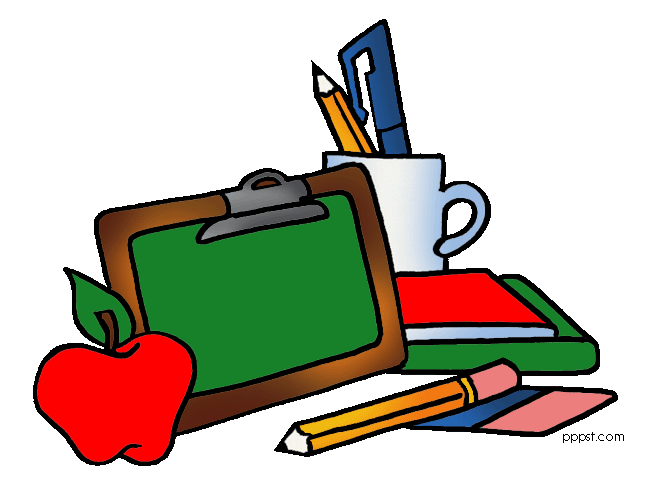 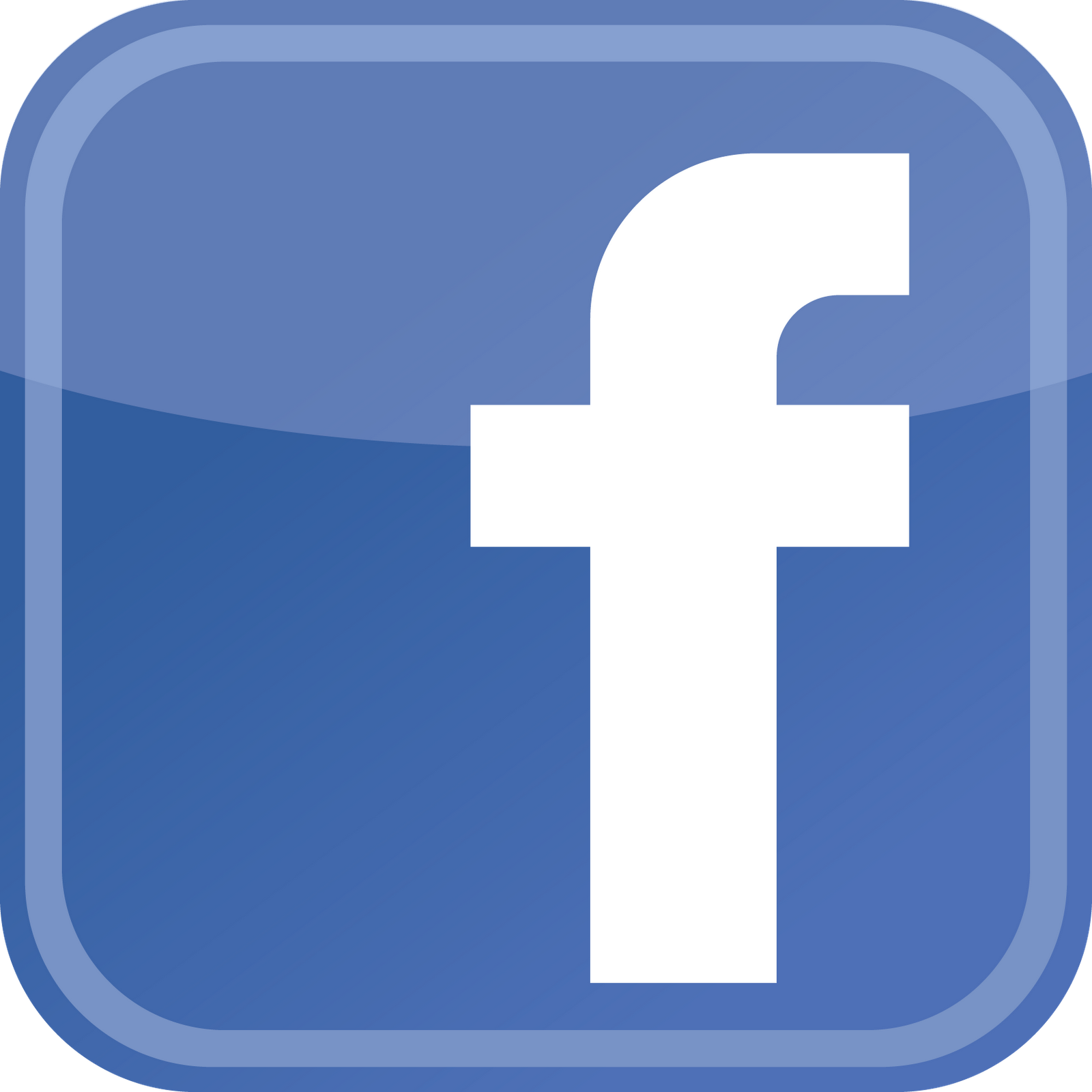 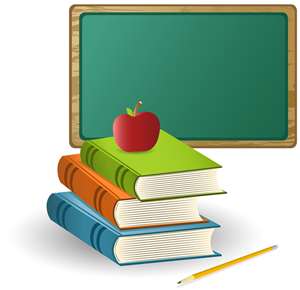 